Mérési JegyzőkönyvFelhasznált eszközök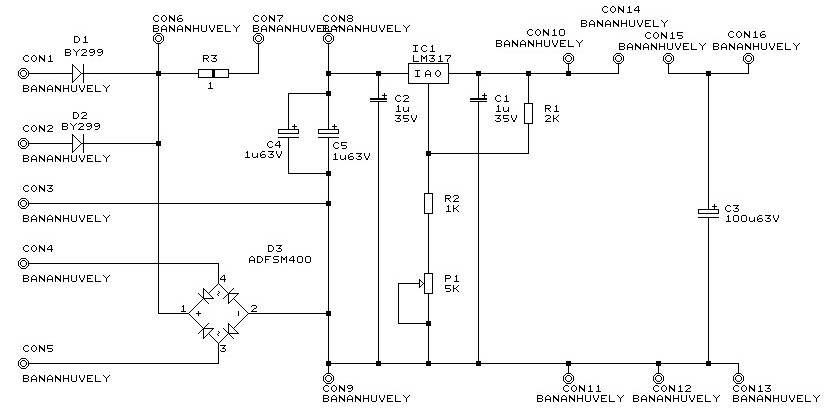 Mérési feladatokA laborban megismert általános célú műszerek használatának gyakorlása A tápegység egyutas egyenirányító bemenetét csatlakoztassa a transzformátor kapcsaira! A kimeneti kapcsokra kösse az oszcilloszkópot és a terhelő potenciométert! A terhelőáramot növelve keresse meg azt a kritikus terhelőáram értéket, amelynél a kimeneti feszültség nem lesz állandó, hanem minden periódus alatt bizonyos időre „behorpad”!Határozza meg, hogy az állandó kimeneti feszültség fenntartásához mekkora feszültségnek kell lennie a tápegység IC bemenete és kimenete között!A terhelő ellenállás változtatásával vegye fel a tápegység ICbemeneti- és kimeneti feszültségebemeneti- és kimeneti feszültség hullámosságaa diódán átfolyó periodikus csúcsáram ésa folyási szögközötti kapcsolatot!Ismételje meg az előző pontokban leírt méréseket kétutas egyenirányító kapcsolásokban is!Thevenin helyettesítő kép méréseSaját terve alapján mérje meg egy kijelölt generátor (zsebtelep, tápegység) Thevenin helyettesítő képének elemeit!Válassza ki a mérés elvégzéséhez a megfelelő műszereket, törekedve a legpontosabb eredményt adó mérési összeállításra!Meghatározandó a generátor belső ellenállása, üresjárási feszültsége és a feszültségmérés bizonytalansága.Távolságmérés mikrométerrelMérje meg mikrométerrel egy huzal átmérőjét 10-20 különböző helyen!A mérések alapján számítsa ki a mérési sorozat átlagát, szórását, valamint A-típusú mérési bizonytalanságát!Digitális multiméter kalibrálásaKalibráljon egy 3½ digites multimétert, a megadott frekvencián, 10 V-on egy 6½ digites multiméterrel!Határozza meg a legjobb mérési képességet és a kalibrálási bizonytalanságot!Adja meg a kalibrálás eredményét!Feszültségmérők frekvenciafüggéseA 6½ digites asztali-, a 3½ digites hordozható-, valamint az analóg multiméterre kapcsoljon 1 V effektív értékű 50 Hz frekvenciájú szinuszjelet!Változtassa a generátor frekvenciáját (1-2-5-ös lépésekben) 20 Hz-től és keresse meg azt a felső határfrekvenciát, ahol a mutatott feszültség 3 dB-lel csökken! (Hiteles műszerként a 6½ digites multimétert fogadja el!)Jelalakváltozás hatása a feszültségmérőkre	Állítson be a függvénygenerátoron 1 V effektív értékű, 50 Hz és 1 kHz ismétlődési frekvenciájú szinuszjelet!Átkapcsolva négyszög- illetve háromszög jel üzemmódra mérje meg mindhárom műszerrel az effektív értéket! Oszcilloszkóppal ellenőrizze a jelalakokat és mérje meg a csúcsértéket!A formatényező segítségével számítsa át a mért értékeket!A mérés tárgya:Alapmérések (2. mérés)A mérés időpontja:<év>. <hónap>. <nap>A mérés helyszíne:BME, Q BP<107/108/109/110>A mérést végzik:<hallgató neve> <hallgató neve> Mérőcsoport<kurzus>, <csoport száma>A mérést vezeti:<mérésvezető neve>OszcilloszkópAGILENT 54622A<gyártási sz.TápegységAGILENT E3630      vagy cimke>Függvénygenerátor AGILENT 33220A< gy.sz. >Digitális multiméter (6½ digit)AGILENT 33401A< gy.sz. >Digitális multiméter (3½ digit)METEX ME-22T< gy.sz. >Analóg multiméterGanzuniv-3< gy.sz. >Hall-szondás árammérőHAMEG HZ-56< gy.sz. >Mikrométer< gy.sz. >Tesztpanel (ld. ábra)VIK-01-01Biztonsági transzformátor (230 / 2x11.5V)VIK-01-02Terhelő ellenállásVIK-01-03